إدارة الاعلام والاتصال إعلان تاريخ الدورة العادية التاسعة والعشرين لقمة الاتحاد الافريقيستعقد الدورة العادية التاسعة والعشرين لقمة الاتحاد الافريقي خلال الفترة من 27 يونيو إلى 4 يوليو 2017 ، تحت شعار "تسخير العائد الديموغرافي من خلال الاستثمار في الشباب". وستجري القمة بمقر الاتحاد الافريقي في أديس أبابا ، إثيوبيا ، على النحو التالي: 27-28 يونيو 2017:		الدورة العادية الرابعة والثلاثين للجنة الممثلين الدائمين.30 يونيو – 1 يوليو 2017:	الدورة العادية الحادية والثلاثين للمجلس التنفيذي. 3-4 يوليو 2017:	الدورة العادية التاسعة والعشرين لمؤتمر رؤساء دول وحكومات الاتحاد الأفريقي. للمزيد من المعلومات ، يرجى الاتصال: إدارة الاعلام والاتصال – مفوضية الاتحاد الافريقي – بريد الكتروني: DIC@african-union.org - موقع الكتروني: http://www.au.intتابعونا على:فيس بوك: https://www.facebook.com/AfricanUnionCommissionتويتر: https://twitter.com/_AfricanUnionيوتيوب: https://www.youtube.com/AUCommissionللمزيد: http://www.au.intAFRICAN UNION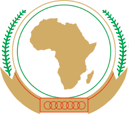 UNION AFRICAINEUNIÃO AFRICANAAddis Ababa, Ethiopia   P. O. Box 3243 Telephone: +251 11 551 7700 / +251 11 518 25 58/ Ext 2558Website:   www. au.intAddis Ababa, Ethiopia   P. O. Box 3243 Telephone: +251 11 551 7700 / +251 11 518 25 58/ Ext 2558Website:   www. au.intAddis Ababa, Ethiopia   P. O. Box 3243 Telephone: +251 11 551 7700 / +251 11 518 25 58/ Ext 2558Website:   www. au.int